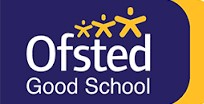 STAKESBY PRIMARY ACADEMY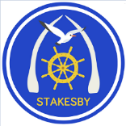 NEWSLETTERFriday 21th May 2021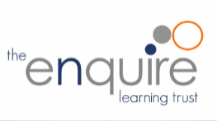 STAKESBY PRIMARY ACADEMYNEWSLETTERFriday 21th May 2021STAKESBY PRIMARY ACADEMYNEWSLETTERFriday 21th May 2021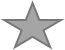  STAR OF THE WEEK      Well done to the following children for their achievements, attitudes, and effort this week.           STAR OF THE WEEK      Well done to the following children for their achievements, attitudes, and effort this week.           STAR OF THE WEEK      Well done to the following children for their achievements, attitudes, and effort this week.          INFORMATION FROM THE PRINCIPALDear Parents, Carers and Families,Hasn't this half term passed quickly?! With only one more week until the holidays, our pupils are nearing the end of their topics. Our learning focus has been on RE this half term, with our pupils discovering the differences between Christianity, Sikhism, Judaism, and Hinduism. On Wednesday, Hazel Class turned their learning space into a Gurdwara to learn how the Sikh community take part in a langar: a kind of communal kitchen. The children all had roles and responsibilities, ensuring everyone was equal. Elm Class have been comparing Gurdwaras and looking at their significance within the Sikh community while Oak Class have been engaging in some challenging discussions about the meaning of life. Holly Class have been comparing Diwali and Christmas, and Beech Class have been discovering what it means to be Jewish by examining artefacts and symbols within the religion. As you may already be aware, Miss Saville is expecting a baby in the summer and in line with government guidance, she will not be teaching in a whole-class setting as of Monday. She will however still be working until the summer holidays and is available to contact via Class Dojo or email. I'm sure you will join us in wishing her a safe and comfortable third trimester. Miss Robson Principal    headteacher@stakesbyschool.netINFORMATION FROM THE PRINCIPALDear Parents, Carers and Families,Hasn't this half term passed quickly?! With only one more week until the holidays, our pupils are nearing the end of their topics. Our learning focus has been on RE this half term, with our pupils discovering the differences between Christianity, Sikhism, Judaism, and Hinduism. On Wednesday, Hazel Class turned their learning space into a Gurdwara to learn how the Sikh community take part in a langar: a kind of communal kitchen. The children all had roles and responsibilities, ensuring everyone was equal. Elm Class have been comparing Gurdwaras and looking at their significance within the Sikh community while Oak Class have been engaging in some challenging discussions about the meaning of life. Holly Class have been comparing Diwali and Christmas, and Beech Class have been discovering what it means to be Jewish by examining artefacts and symbols within the religion. As you may already be aware, Miss Saville is expecting a baby in the summer and in line with government guidance, she will not be teaching in a whole-class setting as of Monday. She will however still be working until the summer holidays and is available to contact via Class Dojo or email. I'm sure you will join us in wishing her a safe and comfortable third trimester. Miss Robson Principal    headteacher@stakesbyschool.netINFORMATION FROM THE PRINCIPALDear Parents, Carers and Families,Hasn't this half term passed quickly?! With only one more week until the holidays, our pupils are nearing the end of their topics. Our learning focus has been on RE this half term, with our pupils discovering the differences between Christianity, Sikhism, Judaism, and Hinduism. On Wednesday, Hazel Class turned their learning space into a Gurdwara to learn how the Sikh community take part in a langar: a kind of communal kitchen. The children all had roles and responsibilities, ensuring everyone was equal. Elm Class have been comparing Gurdwaras and looking at their significance within the Sikh community while Oak Class have been engaging in some challenging discussions about the meaning of life. Holly Class have been comparing Diwali and Christmas, and Beech Class have been discovering what it means to be Jewish by examining artefacts and symbols within the religion. As you may already be aware, Miss Saville is expecting a baby in the summer and in line with government guidance, she will not be teaching in a whole-class setting as of Monday. She will however still be working until the summer holidays and is available to contact via Class Dojo or email. I'm sure you will join us in wishing her a safe and comfortable third trimester. Miss Robson Principal    headteacher@stakesbyschool.netROADSIDE SAFTEYCan those collecting and dropping off pupils in KS1 and KS2 please be aware of any pedestrians needing to pass. Keeping as close to the wall or fence as possible helps to ensure that anyone needing to pass - especially a child - does not need to step onto the road. Thank you for your cooperation. Miss RobsonROADSIDE SAFTEYCan those collecting and dropping off pupils in KS1 and KS2 please be aware of any pedestrians needing to pass. Keeping as close to the wall or fence as possible helps to ensure that anyone needing to pass - especially a child - does not need to step onto the road. Thank you for your cooperation. Miss RobsonROADSIDE SAFTEYCan those collecting and dropping off pupils in KS1 and KS2 please be aware of any pedestrians needing to pass. Keeping as close to the wall or fence as possible helps to ensure that anyone needing to pass - especially a child - does not need to step onto the road. Thank you for your cooperation. Miss RobsonFOSS YEAR 6Don't forget to order your hoody with size and colour requirement to me by 24th May. You can return the form or email me. Additional hoodies can be purchased at £20 and payment should be received by the above date.Thank you.Mrs ParkerFOSS YEAR 6Don't forget to order your hoody with size and colour requirement to me by 24th May. You can return the form or email me. Additional hoodies can be purchased at £20 and payment should be received by the above date.Thank you.Mrs ParkerFOSS YEAR 6Don't forget to order your hoody with size and colour requirement to me by 24th May. You can return the form or email me. Additional hoodies can be purchased at £20 and payment should be received by the above date.Thank you.Mrs ParkerSCHOOL SNACKSWe are aware that children are bringing sweets and chocolate for their morning snack. This is not part of the school policy. Pease send your child with a healthy alternative. There is free fruit available in every class at break time, aswell as the option of buying a biscuit.Miss RobsonSCHOOL SNACKSWe are aware that children are bringing sweets and chocolate for their morning snack. This is not part of the school policy. Pease send your child with a healthy alternative. There is free fruit available in every class at break time, aswell as the option of buying a biscuit.Miss RobsonSCHOOL SNACKSWe are aware that children are bringing sweets and chocolate for their morning snack. This is not part of the school policy. Pease send your child with a healthy alternative. There is free fruit available in every class at break time, aswell as the option of buying a biscuit.Miss RobsonFREE SCHOOL MEALSIf you think you may be entitled to free school meals for your child, please use the Free School Meals eligibility checker on our school website or contact me. Even if your child is in Reception, Year 1 or Year 2 and currently receives universal free school meals, we encourage you to check your entitlement. Being eligible will mean that Stakesby receives additional funding for your child which will go towards their learning and any additional support they may need.If you need any help or further clarification, please contact the school office.Miss Butler admin@stakesbyschool.netFREE SCHOOL MEALSIf you think you may be entitled to free school meals for your child, please use the Free School Meals eligibility checker on our school website or contact me. Even if your child is in Reception, Year 1 or Year 2 and currently receives universal free school meals, we encourage you to check your entitlement. Being eligible will mean that Stakesby receives additional funding for your child which will go towards their learning and any additional support they may need.If you need any help or further clarification, please contact the school office.Miss Butler admin@stakesbyschool.netFREE SCHOOL MEALSIf you think you may be entitled to free school meals for your child, please use the Free School Meals eligibility checker on our school website or contact me. Even if your child is in Reception, Year 1 or Year 2 and currently receives universal free school meals, we encourage you to check your entitlement. Being eligible will mean that Stakesby receives additional funding for your child which will go towards their learning and any additional support they may need.If you need any help or further clarification, please contact the school office.Miss Butler admin@stakesbyschool.netSCHOOL LUNCHESPlus!  Seasonal vegetables, a selection of fresh salad and fruits, plus freshly             baked bread is available. Fresh fruit, yoghurt or set pudding every day.SCHOOL LUNCHESPlus!  Seasonal vegetables, a selection of fresh salad and fruits, plus freshly             baked bread is available. Fresh fruit, yoghurt or set pudding every day.TEA-TIME CLUB3.15-5.15pmPE & FOREST SCHOOLSPlease ensure that on your children’s PE day, they arrive in their correct kit comprising of black tracksuit bottoms, shorts or leggings, a plain white t-shirt, Stakesby hoodie or sweatshirt or cardigan, and trainers.Forest School DayDue to the very changeable weather we are experiencing currently, it is essential that on your child/ren arrive in warm, comfortable clothing with a waterproof coat or all-in-one, wellies, gloves and a spare pair of socks. They also need to bring a pair of shoes for indoor use (trainers or school shoes).   Mrs Mason is unable to take them outdoors if they do not come in suitable clothing for the cold/wet weather.  Thank you.PE & FOREST SCHOOLSPlease ensure that on your children’s PE day, they arrive in their correct kit comprising of black tracksuit bottoms, shorts or leggings, a plain white t-shirt, Stakesby hoodie or sweatshirt or cardigan, and trainers.Forest School DayDue to the very changeable weather we are experiencing currently, it is essential that on your child/ren arrive in warm, comfortable clothing with a waterproof coat or all-in-one, wellies, gloves and a spare pair of socks. They also need to bring a pair of shoes for indoor use (trainers or school shoes).   Mrs Mason is unable to take them outdoors if they do not come in suitable clothing for the cold/wet weather.  Thank you.PE & FOREST SCHOOLSPlease ensure that on your children’s PE day, they arrive in their correct kit comprising of black tracksuit bottoms, shorts or leggings, a plain white t-shirt, Stakesby hoodie or sweatshirt or cardigan, and trainers.Forest School DayDue to the very changeable weather we are experiencing currently, it is essential that on your child/ren arrive in warm, comfortable clothing with a waterproof coat or all-in-one, wellies, gloves and a spare pair of socks. They also need to bring a pair of shoes for indoor use (trainers or school shoes).   Mrs Mason is unable to take them outdoors if they do not come in suitable clothing for the cold/wet weather.  Thank you.Byland Road, Whitby, North Yorkshire YO21 1HYTelephone: 01947 820231 Email: admin@stakesbyschool.netWebsite: stakesbyschool.net  Twitter:@stakesbyAcademy  Facebook:@stakesbyprimaryacademyByland Road, Whitby, North Yorkshire YO21 1HYTelephone: 01947 820231 Email: admin@stakesbyschool.netWebsite: stakesbyschool.net  Twitter:@stakesbyAcademy  Facebook:@stakesbyprimaryacademyByland Road, Whitby, North Yorkshire YO21 1HYTelephone: 01947 820231 Email: admin@stakesbyschool.netWebsite: stakesbyschool.net  Twitter:@stakesbyAcademy  Facebook:@stakesbyprimaryacademy